ЭФФЕКТИВНОСТЬ ИСПОЛЬЗОВАНИЯ МУЛЬТИМЕДИЙНЫХ ТЕХНОЛОГИЙ НА ЗАНЯТИЯХ В ДОУИспользование мультимедийных технологий в образовательном процессе является одной из самых популярных и актуальных тем. Современные технологии позволяют значительно визуализировать занятия, поэтому некоторые педагоги уже вовсю используют новые методики и программы с участием мультимедийных технологий в ходе занятий.  Способов и идей использовать подобные технологии настолько много, что нет смысла говорить о каждом из них. Каждый имеет свои преимущества и недостатки. 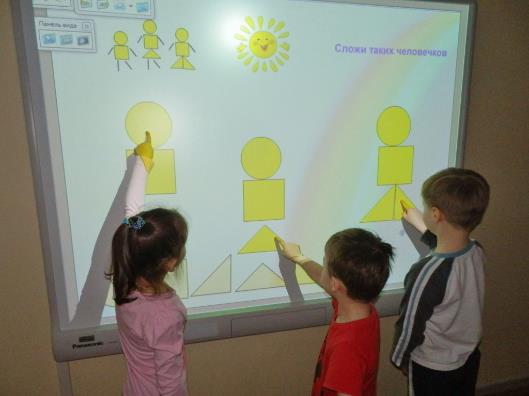 По сравнению с традиционными способами ведения занятий использование мультимедийных технологий имеют ряд преимуществ.Рассмотрим их более подробно:Мультимедийные технологии позволяют передать намного больше информации и впечатлений ребенку в ходе занятий.Следствия:Возможность непосредственного изучения позволяет ребенку наиболее эффективно усвоить тему занятий. Значительное увеличение интереса ребенка к занятиям.Современные технологии позволяют визуализировать достаточно сложные жизненные и природные процессы.Следствия:Представление некоторых процессов без использования программных средств достаточно сложно, а иногда просто невозможно. Возможность затронуть наиболее актуальные темы для ознакомления с ребенком.Однако, в любом подходе можно выявить свои недостатки:«Лучше один раз увидеть, чем сто раз услышать». Все же, никакая технология не заменит ребенку естественного погружения в тему занятия. Например, при изучении растений и некоторых видов животных самый эффективный способ восприятия – непосредственных выезд на природу. Не стоит злоупотреблять использованием технологий в ходе занятий, тем самым ограничивая ребенка в способности развития воображения.Здоровье ребенка. Не стоит забывать, что некоторые виды современных технологий не рекомендованы для использования в ДОУ в виду психологической несформированности детей. Например, использование VR – технологий виртуальной реальности.На основании, рассмотренных выше, достоинств и недостатков предлагаются следующие рекомендации по подбору и использованию мультимедийных технологий в ДОУ:Формирование программы занятий. Особое внимание необходимо уделить выбору тем для показа с помощью мультимедии с обоснованием выбора.Консультация с родителями с предложением по внедрению современных технологий в ходе занятий в ДОУ.Консультация со штатным медицинским работником по возможным противопоказаниям использования тех или иных технологических средств.   